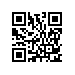 6.18.1-01/1003-0110.03.2017О внесении изменений в Положение об Общеуниверситетской стипендиальной комиссии и Стипендиальных комиссиях структурных подразделений Национального исследовательского университета «Высшая школа экономики» В целях оптимизации работы Общеуниверситетской стипендиальной комиссии ПРИКАЗЫВАЮ:Внести изменение в Положение об Общеуниверситетской стипендиальной комиссии и Стипендиальных комиссиях структурных подразделений Национального исследовательского университета «Высшая школа экономики», утвержденное приказом НИУ ВШЭ от 04.04.2014г. №6.18.1-01/0404-07, изложив пункт 2.1 в следующей редакции:«2.1. Общеуниверситетская стипендиальная комиссия создается приказом ректора или уполномоченного им должностного лица НИУ ВШЭ на неопределенный срок до формирования нового состава Общеуниверситетской стипендиальной комиссии.Изменения в состав Общеуниверситетской стипендиальной комиссии вносятся приказом ректора или уполномоченного им должностного лица НИУ ВШЭ на основании служебной записки председателя Общеуниверситетской стипендиальной комиссии».Ректор Я.И. Кузьминов